Projekt socjalny 
 „Zdrowy i Aktywny Senior”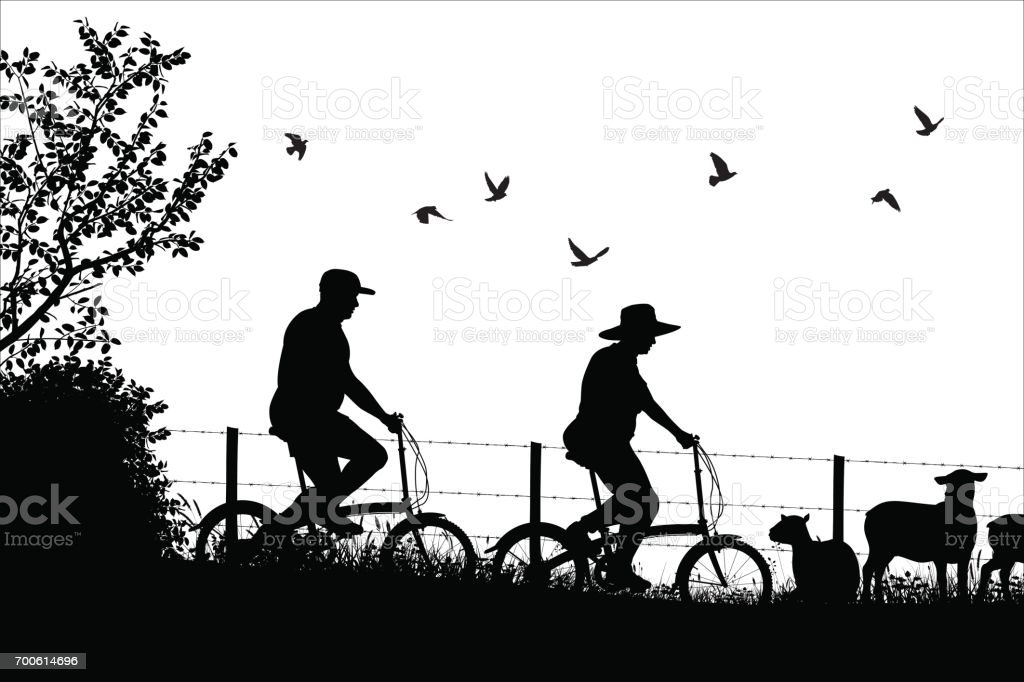 „Nie chodzi o to, ile ma się lat, ważne jak się starzeje”Ulrich PramannDiagnoza. Problematyce starości poświęca się dziś bardzo dużo uwagi. Wynika to 
z zaawansowanego procesu starzenia się polskiego społeczeństwa, które jest jednym 
z podstawowych problemów współczesnych czasów. To osoby starsze są najbardziej narażone na zagrożenia współczesnego świata, to tej grupie społeczeństwa chcemy poświęcić uwagę, bo to ta grupa w kolejnych latach będzie częściej korzystać z pomocy społecznej.  Osoby starsze czują się samotne, zapomniane nie tylko przez najbliższych,
i choć mają często dzieci, to są one zajęte swoim życiem, pracą rzadko spotykają się 
z seniorami, którzy na co dzień borykają się z różnymi problemami.W skali globu co dziesiąty człowiek jest po sześćdziesiątce w Europie co piąty. W krajach Unii Europejskiej w 2001 r. ludność w wieku sześćdziesiąt lat i więcej stanowiła 20%. 
W Polsce w 2001 r. ludność w tej kategorii wieku stanowiła prawie 17% całej populacji, czterdzieści lat wcześniej w 1960 r. wskaźnik ten wynosił zaledwie 9,7 %. Prognozy demograficzne przewidują, że w 2050 r. udział osób w wieku 60 lat i więcej wyniesie 35,8 % ogółu ludności. Coraz częściej mówi się o podwójnym starzeniu się społeczeństwa. Polega to nie tylko na wzroście odsetka ludzi w wieku lub powyżej 60, czy 65 lat, ale także na wzroście w tych ramach udziału ludzi bardzo starych, mających ponad siedemdziesiąt pięć lub osiemdziesiąt lat. Miasto i Gmina Skała leży w południowej części Wyżyny Krakowsko – Częstochowskiej w powiecie krakowskim – województwo małopolskie. Zajmuje powierzchnię 74,8 km2 co stanowi 6,1 % powierzchni powiatu. Liczba ludności Miasta i Gminy Skała według stanu na dzień 31 grudnia 2019 r. wyniosła 10 395 osób z czego 49,74% stanowiły kobiety a 50,26 % stanowili mężczyźni. Struktura ludności gminy to 20,38 % osób w wieku przedprodukcyjnym , 59,97 % osób w wieku produkcyjnym a w wieku poprodukcyjnym 19,65 % osób, liczba seniorów urodzonych 
w okresie od 1 stycznia 1900 r. do 31 grudnia 1960 r. wynosi 2.525 osób. Na terenie Miasta i Gminy Skała działa Klub Seniora Grota, ci seniorzy bardzo aktywnie angażują się w życie społeczności, podejmują różne inicjatywy, skłonni są do współpracy. Obok nas żyją także i tacy seniorzy, którzy swoje życie prowadzą w domach, zapraszani są na spotkania organizowane przez ośrodek pomocy społecznej z których chętnie korzystają tj: Wigilia osób starszych i samotnych. Ponadto z doświadczeń płynących z pracy środowiskowej wynika, że na terenie naszej gminy mieszkają osoby, które są całkowicie lub częściowo odcięte od kontaktów społecznych, dla których możliwość wyjścia z domu i spotkania się z innymi ludźmi byłaby czynnikiem niezwykle korzystnym, pozwalającym lepiej funkcjonować na co dzień i dłużej utrzymać poprawne samopoczucie oraz zdrowie.Seniorom najczęściej towarzyszy lęk związany z obawą o zdrowie własne i innych. Choroby wieku podeszłego to dla większości z nas codzienność. Otaczamy się bowiem osobami w wieku starszym. To naturalne, że ciało i organizm człowieka w ciągu całego życia podlegają różnorodnym przemianom. Wraz z upływającym czasem pojawiają się wszelkie niedomagania w funkcjonowaniu poszczególnych jego narządów. Na dolegliwości i schorzenia wieku podeszłego wpływ mają różne czynniki, z czego warto zdawać sobie sprawę. Należą do nich m.in. niezdrowy tryb życia, nieodpowiednia dieta, ale także czynniki ryzyka wynikające np. z predyspozycji genetycznych. W budowaniu stabilnego i bezpiecznego życia seniorów duże znaczenie ma wspólna troska i działanie instytucji państwowych, które na co dzień dostrzegają potrzeby seniorów. Świadomość w/w problemów oraz troska o bezpieczeństwo seniorów Gminy Skała spowodowała, że Pracownicy Miejsko Gminnego Ośrodka Pomocy Społecznej w Skale wprowadzili do swej pracy projektowanie socjalne, które stanowi innowacyjną metodę pracy. Projekt socjalny jest przedsięwzięciem, które cechuje się pewną niepowtarzalnością, realizuje określone cele i jest adresowany do konkretnej jednostki, grupy, bądź społeczności. Jako pracownicy mamy wszechstronne rozeznanie problemów i potrzeb osób starszych z terenu Miasta i Gminy Skała, ponieważ na co dzień z nimi pracujemy. Wychodząc naprzeciw potrzebom osób starszych oraz dbając o ich zdrowie, Pracownicy Miejskiego Gminnego Ośrodka Pomocy Społecznej postanowili podjąć inicjatywę realizacji projektu socjalnego pt. „Zdrowy i Aktywny Senior” mającego na celu wydłużenie samodzielności życiowej seniorów oraz podniesienie jakości ich życia poprzez zwiększenie ich  świadomości  i wiedzy  na temat zdrowego stylu życia i ochrony zdrowia.Realizacja projektu i zadania w nim zawarte odpowiedzą na potrzeby osób starszych 
w Mieście i Gminie Skała, jakimi są: dostęp do kultury, integracja, organizacja czasu wolnego,  zwiększenie  świadomości  i wiedzy  na temat zdrowego stylu życia i ochrony zdrowia, umożliwienie rozwijania nowych zainteresowań. Na starzenie się osób starszych wpływa: odżywianie, tryb życia, aktywność. Brak możliwości spędzania czasu wolnego, brak zainteresowania może prowadzić do depresji, braku motywacji czy nawet otępienia. Dlatego, aby zachować nasze funkcje poznawcze w dobrym stanie należy dbać 
o aktywność i ich trenowanie, a także prowadzić aktywny i zdrowy tryb życia. Zaburzenie funkcji poznawczych zaburza codzienne funkcjonowanie, a w kolejności osoba starsza wymaga coraz więcej pomocy w opiece, czynnościach dnia codziennego, dlatego należy jak najdłużej dbać o tę samodzielność do późnej starości. A, jeśli dodatkowo, jest zaangażowanie  to należy dbać o optymalizację sprawności senioralnej i prowadzić dla tej grupy osób działania. Seniora często postrzega się jako osobę, która najlepsze lata ma już za sobą, a czas który jej pozostał powinna spędzić na bujanym fotelu. okazuje się jednak, że jesień życia może być wyjątkowym okresem dla każdej osoby. Cel główny i cele szczegółowe projektu.Głównym celem realizacji projektu „Zdrowy i Aktywny Senior” jest wydłużenie samodzielności życiowej seniorów oraz podniesienie jakości ich życia poprzez zwiększenie świadomości  i wiedzy  na temat zdrowego stylu życia i ochrony zdrowia.Cele szczegółowe to:organizacja czasu wolnego Senioromdbanie o udział osób starszych w kulturzeaktywizacja społeczna tj. integrację Seniorówdbanie o zdrowie i sprawny umysł Seniorówrozwijanie nowych zainteresowańnauka aktywnego spędzania czasupokonywanie własnych barier i słabościzwiększenie wiary we własne siły i umiejętnościpodniesienia poczucia bezpieczeństwapogłębienie wiedzy na temat dbania o siebie pogłębienie wiedzy na temat aktywnego i zdrowego stylu życiaWszystkie w/w cele zostaną zrealizowane poprzez udział osób starszych w spotkaniach społecznych i kulturalnych tj. aktywnym i zdrowym spędzaniu czasu.Odbiorcy projektu.Projekt socjalny „Zdrowy i Aktywny Senior” adresowany jest do Seniorów tj. osób starszych po 60-tym roku życia z terenu Miasta i Gminy Skała. Osób starszych, prężnie działających na terenie Gminy Skała, angażujących się w liczne inicjatywy a także osób samotnych, dla których praca społeczna jest organizacją czasu wolnego, możliwością spotkania z innymi ludźmi, osób które korzystają z pomocy tut. Ośrodka. Często osoby te nie mają swoich rodzin lub rodziny nie utrzymują z nimi kontaktów. To dla tych osób chcielibyśmy kierować nasze działania.  Instytucje zaangażowane.Organizatorem projektu „Zdrowy i Aktywny Senior” jest Miejsko Gminny Ośrodek Pomocy Społecznej w Skale w postaci: kierownika, pracowników socjalnych, głównego księgowego, kadrowej oraz specjalistów mogących zwiększyć świadomości  i wiedzę Seniorów na temat zdrowego stylu życia i ochrony zdrowia.Miejsce i termin realizacji.Miejscem realizacji projektu socjalnego będzie Miejsko Gminny Ośrodek Pomocy Społecznej w Skale. Styczeń – Grudzień 2021 r.Budżet projektu socjalnego.Projekt socjalny finansowany będzie ze środków własnych w ramach działalności bieżącej Miejsko Gminnego Ośrodka Pomocy Społecznej w Skale oraz ze źródeł zewnętrznych 
w formie dotacji z Małopolskiego Urzędu Wojewódzkiego na dofinansowanie Rozwoju Pomocy Społecznej.Zakładane rezultaty projektu. Zaplanowane zadania projektu socjalnego „Zdrowy i Aktywny Senior” będą skierowane do Seniorów, dla których ważne jest wydłużenie samodzielności życiowej oraz podniesienie jakości ich życia. Spotkania ze specjalistami mają mieć charakter warsztatów, w trakcie których Seniorzy otrzymają informacje co jest niezbędne do zwiększenia świadomości  i wiedzy  na temat zdrowego stylu życia i ochrony zdrowia.Realizacja projektu to spotkanie z kulturą poprzez zaoferowanie seniorom wyjazdu do kina na wybrany przez nich film. Nasi seniorzy mają ograniczony dostęp do kultury, ponieważ 
w naszej miejscowości nie ma kina ani teatru. Mało kto, w ostatnim czasie był w kinie, teatrze, operze. Dlatego zorganizowanie takiego wyjazdu z pewnością ich ucieszy.Prowadzenie zdrowego trybu życia jest dla Seniorów jest bardzo ważne, to oprócz wyżywienia także sport, aktywność oraz wysiłek umysłowy, do którego chcemy zachęcić
i o nie zadbać organizując spotkanie z dietetykiem, pielęgniarką, przedstawicielem „Małopolskiego Tele Anioła” oraz doradztwo socjalne tj. świadczenie pracy socjalnej 
w środowisku, codziennie w godzinach pracy i w siedzibie MGOPS. Bardzo ważne jest uświadomienie osobom starszym, jak długo może trwać życie, oraz to, że warto inwestować w zdrowie.Podczas spotkania z dietetykiem Seniorzy będą mieli okazję zwiększyć swoją wiedzę na temat zdrowego stylu życia, racjonalnego żywienia, profilaktyki zdrowotnej i żywieniowej między innymi poprzez weryfikację składów popularnych produktów spożywczych, omówienie talerza zdrowego odżywiania oraz piramidę zdrowego żywienia i aktywności fizycznej dla osób w wieku starszym. Seniorzy dowiedzą się, jak właściwie odżywiać się by poprawić swoje zdrowie i samopoczucie. Spotkanie osób starszych z pielęgniarką środowiskową pogłębi ich wiedzę na temat wielu chorób, schorzeń, ich genezy, czynników wpływających na ich powstanie oraz postępowaniem w różnych przypadkach. Wszyscy uczestnicy spotkania będą mieli także możliwość dokonania pomiaru ciśnienia tętniczego.Przedstawiciel Małopolskiego Tele-Anioła na spotkaniu z Seniorami opowie o założeniach programu, który ma na celu poprawę jakości życia osób niesamodzielnych poprzez realizację działań na rzecz rozwoju usług opiekuńczych i sąsiedzkich w miejscu zamieszkania oraz usług wykorzystujących nowoczesne technologie informacyjno-komunikacyjne, które umożliwiają osobom niesamodzielnym jak najdłuższe, bezpieczne pozostanie w ich środowisku.W przypadku zagrożenia życia osoba niesamodzielna, która dodatkowo jest sama w domu może otrzymać specjalną opaskę elektroniczną, która posiada kartę SIM, mikrofon i głośnik, a więc pozwala szybko wezwać pomoc lub zlokalizować posiadacza opaski w razie zaginięcia. Realizacja projektu to także zaproponowanie Seniorom seansów w Grocie solnej, które mają dobroczynny wpływ na organizm człowieka. Sam wystrój i wyciszająca atmosfera jaskini solnej pomaga się odprężyć i przez wielu jest uznawana chwilą prawdziwego, efektywnego odpoczynku. Realizacja projektu to działanie na rzecz dobra wspólnego. Przedstawione zadania może nie są obszerne, ale bardzo dużo wniosą w życie osób starszych. Nasze działania, kierowane do grupy osób starszych będą dla nich wsparciem.Za realizację projektu odpowiedzialni będą pracownicy socjalni, którzy będą nadzorowali realizacje wszystkich działań projektowych. Pracownicy ustalą terminy i czas realizacji poszczególnych spotkań oraz zajmą się organizacją spotkań dla Seniorów.Harmonogram realizacji Projektu „Aktywny i zdrowy Senior”.Zakończenie.Działania w projekcie „Zdrowy i Aktywny Senior” zostały zaplanowane w oparciu 
o przeprowadzoną przez pracowników socjalnych diagnozę w środowisku lokalnym oraz konsultacje z Seniorami Miasta i Gminy Skała i klientami Miejsko Gminnego Ośrodka Pomocy Społecznej.Wychodząc naprzeciw potrzebom Seniorów Gminy Skała, ustalono że zachodzi konieczność wspomagania działaniami zdarzeń tj. zorganizowanie spotkania z dietetykiem, 
z pielęgniarką, z przedstawicielem Małopolskiego Tele Anioła oraz wyjścia do Zamku Korzkiew oraz Groty Solnej, w których osoby starsze mogą podejmować działania integracyjne i wspólnie spędzać czas a także zwiększać świadomości i wiedzę na temat zdrowego stylu życia i ochrony zdrowia.Projekt socjalny „Zdrowy i Aktywny Senior” realizowany będzie w ramach wsparcia finansowego zadań i programów realizacji zadań pomocy społecznej z dotacji 
z Małopolskiego Urzędu Wojewódzkiego.HARMONOGRAM  REALIZACJI  PROJEKTU „‘Zdrowy i Aktywny Senior’’ 2021 r.HARMONOGRAM  REALIZACJI  PROJEKTU „‘Zdrowy i Aktywny Senior’’ 2021 r.HARMONOGRAM  REALIZACJI  PROJEKTU „‘Zdrowy i Aktywny Senior’’ 2021 r.HARMONOGRAM  REALIZACJI  PROJEKTU „‘Zdrowy i Aktywny Senior’’ 2021 r.HARMONOGRAM  REALIZACJI  PROJEKTU „‘Zdrowy i Aktywny Senior’’ 2021 r.HARMONOGRAM  REALIZACJI  PROJEKTU „‘Zdrowy i Aktywny Senior’’ 2021 r.HARMONOGRAM  REALIZACJI  PROJEKTU „‘Zdrowy i Aktywny Senior’’ 2021 r.HARMONOGRAM  REALIZACJI  PROJEKTU „‘Zdrowy i Aktywny Senior’’ 2021 r.HARMONOGRAM  REALIZACJI  PROJEKTU „‘Zdrowy i Aktywny Senior’’ 2021 r.HARMONOGRAM  REALIZACJI  PROJEKTU „‘Zdrowy i Aktywny Senior’’ 2021 r.HARMONOGRAM  REALIZACJI  PROJEKTU „‘Zdrowy i Aktywny Senior’’ 2021 r.HARMONOGRAM  REALIZACJI  PROJEKTU „‘Zdrowy i Aktywny Senior’’ 2021 r.IIIIIIIVVVIVIIVIIIIXXXIXIZarządzanie projektem „Zdrowy i Aktywny Senior”Działanie 1Rekrutacja uczestników projektu Działanie 2Spotkanie z dietetykiem.Działanie 3Spotkanie z pielęgniarką.Działanie 4Porady prawneDziałanie 5Spotkanie z przedstawicielem Małopolskiego Tele Anioła.Działanie 6Doradztwo socjalneDziałanie 7Wyjście integracyjne – Zamek KorzkiewDziałanie 8Wyjście integracyjne - Grota SolnaDziałanie 9Spotkanie z książkąDziałanie 10 Gimnastyka Zdrowego kręgosłupa